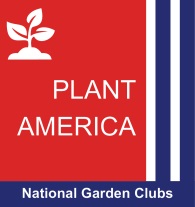    Spring has come and summer is near; all around things are changing. The conventions are over, new officers are being or have been installed and we’re beginning to start afresh with a new year. Thank you club presidents, district directors, vice directors, category chairmen, officers, for taking up the challenge and effort that it takes to keep this organization going. Without you, we could not survive. Thank you to our members, who support us also. We will strive to keep them more involved with what is going on at the State, Regional and National level of Garden Clubs. This is what it is about, our members, all of us, working together, to get information out to each other so that we can all take advantage of all the things that belonging to Garden Club can afford us. I would like for all of you to take note of the websites of State, Regional (SAR) and National and use these websites to garner information of what’s available to you. I’m going to give you information in this Newsletter on how to access that information along with other information that you may need in the upcoming two years.   I have picked my theme for the next term “Growing Forward Together to Plant America” to go with the NewNational President, Nancy Hargrove’s theme “Plant America”. She asked all the presidents’ to do this as she wants to make a singular focus on gardens and gardening. This concept supports the results of a recent survey at a meeting of the NGC Board of Directors that the main reason people join a garden club is to learn about gardening.  This theme will have its own graphic logo for visual recognition of the program’s name. I learned at the NGC Convention last month that this same theme will be carried over through the next two administrations. The theme can cover any and every aspect of gardening, horticulture, garden design and community service – even water issues, as one cannot garden without water! It applies to every kind of garden: Blue Star plantings, vegetable gardens, community gardens, container gardening on town streets, neighborhood plantings, etc. There will be more about this on the websites with Plant America Community Project Grants Guidelines and Application, so if you’re interested check this out.   We were excited to see our own Judy Barnes, installed as SAR Director at the NGC Convention. Mary Lou Goodman, also one of our own, will be Alternate Director of SAR. We all have a busy year ahead of us, so let’s put our heads together and make this a wonderful year for the GCNC. May each and every one of you have the best year ever!Blessings,GailGail Hill, President, Garden Club of North Carolina, Inc.Important Information:National Garden Clubs, Inc.4401 Magnolia Ave.St. Louis, MO 63110   Phone: 314-776-7574  email:headquarters@gardenclub.orgWebsite: gardenclub.org  Type in username “member”; password “pumpkin”President: Nancy L. Hargroves, 1235 Dover Creek Lane, Manakin Sabot, VA 23103-2532Home: 804-784-0103 Cell: 804-363-0771; Email: inbleum@comcast.netTheme: PLANT AMERICASouth Atlantic Region – www.southatlanticregiongardenclubs.orgDirector: Judy Barnes, 3616 Schoolhouse Lane, Charlotte, NC 26270; Phone: 704-553-1413Email: ncgardenjudy@gmail.com                                                                                                                          Theme: “THE BEAUTY OF NATURE: PROTECT, PRESERVE, ENJOY” The SAR Director’s Project: “PLANT AND PROTECT OUR SOUTH ATLANTIC REGION, ITS NATIONAL PARKS, STATES PARKS, PUBLIC LANDS AND COMMUNITY SPACES”South Atlantic Alternate Director, Mary Lou Goodman, 1030 Friendship Road, Statesville, NC 28625Phone: 704-876-3922; Email: marylougoodman@hotmail.comThe Garden Club of North Carolina, Inc. – HeadquartersPO Box 33520, Raleigh, NC 27636  Phone: 910-834-0686  email: theGCofNC1@aol.comWebsite: gardenclubofnc.org  Password: ncmem1112  Office Manager: Ruth GarverPhysical location: JC Raulston Arboretum, 4415 Beryl Rd, Raleigh, NCPresident: Gail Hill, 5512 Seven Gates Drive, Greensboro, NC, 27410-2694; Phone: 336-292-8007Email: bgthill_gail@aol.comTheme: “GCNC – GROWING FORWARD TOGETHER TO PLANT AMERICA”“We are so happy to announce that we welcome a new affiliate member to The Garden 
Club of North Carolina. Help us in welcoming the Audubon Society of North Carolina to our membership. We look forward to working with and having a long relationship with them.”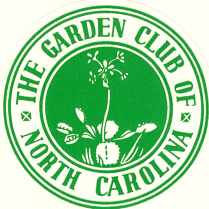 GCNC DISTRICT MEETINGS2017 TOURS DATES                                                                            2018 TOUR DATESOctober 10, 2017 – District 1, Sylva GC                                          October 4, 2018 – District 11, JacksonvilleOctober 11, 2017 -  District 3, Gastonia                                         October 5, 2018 – District 10, RaleighOctober 12, 2017 -  District 8, Lumberton                                     October 9, 2018 -  District 2, Banner ElkOctober 17, 2017 - District 12, Robertson GC/Edgecombe GC October10, 2018 – District 5, ReidsvilleOctober 18, 2017 -  District 9, Mebane Council, Mebane           October 11, 2018 – District 4, Upcoming State MeetingsGCNC Fall Board Meeting 2017                  September 10-11, 2017     Embassy Suites, Cary, NCGCNC Annual Meeting 2018                       April 15-17, 2018    Sheraton/Marriott, Chapel Hill, NCGCNC Fall Board Meeting 2018                  September 9-10, 2018    Holiday Inn, Fayetteville, NCSAR Convention 2018                                  March 18-19, 2018     Embassy Suites Cincinnati – River Center.                                                                             10 East Rivercenter Boulevard, Covington, KY 41011NGC Fall Board Meeting 2017                    September 12-16, 2017   St. Louis, MONGC Annual Convention 2018                    May 21-24, 2018     Philadelphia, PANGC Fall Board Meeting 2018                     September 25-30, 2018   Orlando, FL   Rosen HotelNGC Annual Convention 2019                    April 30- May 5, 2019   Biloxi, Mississippi  Beau Rivage                                                                          News You Can Use!The Winston-Salem Judges Council has scheduled a Flower Show School with 4 courses. These courses are               scheduled as follows:Course I, August 21, 22, 23, 2017Course II, March 19, 29, 21, 2018Course III, September 17, 18, 19, 2018Course IV, April 15, 16, 17, 2019These will be held in Winston-Salem. Look for future information. Also scheduled is a Flower Show Symposium for October 22, 23, 24, 2017 at The Elizabethan Gardens in Manteo. We look forward with anticipation to these events and thank these ladies immensely for putting them together. Please get out and support them!In April, 2017, at the Art in Bloom Show at the North Carolina Museum of Art in Raleigh, the GCNC had 7 designers who entered the show, Angela Marchese, Bonnie Mirfak, Catherine Phelps, Erica Wilson, Jane Barbet, Susan Hooper and Vandy Bradow. Vandy Bradow came away with the big honor of winning the Director’s Award. We congratulate all of our designers. Next year’s dates are March 22-25, 2018. If your garden club wants to schedule a trip for that time or better still want to help with the show, please get in touch with Laura Finn, Project Manager.BLUE STAR MEMORIAL MARKER PROGRAMPaula Hartman   The Blue Star Memorial Marker Program has been very active here in North Carolina over the past two years. Markers have been placed in Veterans Centers and on Highways and By-Ways to honor all Armed Forces of the United States of America. Of special note is the By-Way Marker placed at the Dunn Veterans Park in November which was sponsored by the Junior Garden Clubs of Dunn which is the FIRST Blue Star Marker in the nation sponsored by a youth club.   The Blue Star Memorial Marker is a project of the National Garden Club. This project is explained in full under the National Garden Club website and also here in North Carolina under the NCDOT website. A federated garden club must sponsor the marker, but there are many ways of funding this tribute. One can reach out to local civic organizations to help with financing, construction, planting and maintenance. The dedication is always a special event for the town or area where the marker will be placed.   The process from ordering the marker to the actual dedication is about 10 weeks. NCDOT installs and maintains the highway marker.   If you have a marker which needs refurbishing, there is a veteran from Florida, Tom Stalling, who will come to NC and rehab the marker on site rather than shipping it to Sewell Studios which can be costly.   There are over 90 markers in our state. What a wonderful tribute to the men and women who have served, are serving and will serve. For more information, contact Paula Hartman at lilsra@suddenlink.netCheck out “National Garden Clubs, Inc.” on Face Book for picture and tutorials.Youth 2017 Publication: “The Saved Seed” $10.00 ordered through National Member Services